The Reason for the Mitzvah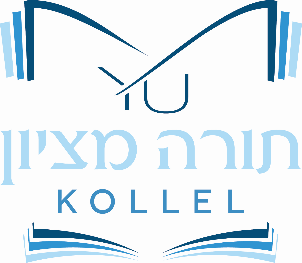 מגילת אסתר פרק ט פסוק כב  כַּיָּמִים אֲשֶׁר נָחוּ בָהֶם הַיְּהוּדִים מֵאוֹיְבֵיהֶם וְהַחֹדֶשׁ אֲשֶׁר נֶהְפַּךְ לָהֶם מִיָּגוֹן לְשִׂמְחָה וּמֵאֵבֶל לְיוֹם טוֹב לַעֲשׂוֹת אוֹתָם יְמֵי מִשְׁתֶּה וְשִׂמְחָה וּמִשְׁלוֹחַ מָנוֹת אִישׁ לְרֵעֵהוּ וּמַתָּנוֹת לָאֶבְיוֹנִים:מסכת מגילה דף ז.-ז:ומתנות לאביונים. תני רב יוסף: ומשלוח מנות איש לרעהו - שתי מנות לאיש אחד. ומתנות לאביונים - שתי מתנות לשני בני אדם. רבי יהודה נשיאה שדר ליה לרבי אושעיא אטמא דעיגלא תלתא וגרבא דחמרא, שלח ליה: קיימת בנו רבינו ומשלוח מנות איש לרעהו ומתנות לאביונים. רבה שדר ליה למרי בר מר ביד אביי מלא טסקא דקשבא, ומלי כסא קמחא דאבשונא. אמר ליה אביי: השתא אמר מרי: אי חקלאה מלכא ליהוי - דיקולא מצואריה לא נחית. הדר שדר ליה איהו מלא טסקא דזנגבילא, ומלא כסא דפלפלתא אריכא. אמר אביי: השתא אמר מר: אנא שדרי ליה חוליא ואיהו שדר לי חורפא. אמר אביי: כי נפקי מבי מר הוה שבענא, כי מטאי להתם קריבו לי שיתין צעי דשיתין מיני קדירה, ואכלי בהו שיתין פלוגי. ובישולא בתרייתא הוו קרו ליה צלי קדר, ובעאי למיכס צעא אבתרה. אמר אביי: היינו דאמרי אינשי: כפין עניא ולא ידע. אי נמי: רווחא לבסימא שכיח. אביי בר אבין ורבי חנינא בר אבין מחלפי סעודתייהו להדדי.רש"י: טסקא - שק מלא תמרים דאבשונא - שנתייבשו החטים בתנור בעודן כרמל, וקמח שלהן מתוק לעולםצעי - קערות של מיני מאכל דאיכסייא לצעא בתראי - הייתי חפץ לכוס הקערה אחריו, כל אכילה שלא כדרכה נקרא כוססרווחא לבסימא שכיח - ריוח מצוי לדבר המתוק בתוך המעייםwhat types of foods did the amoraim send to each other? does this indicate anything about the mitzvah of mishloach manot? תרומת הדשן סימן קיאשאלה: בני אדם השולחים לחביריהם בפורים חלוקים וסדינים וכה"ג, יוצאים ידי משלוח מנות או לאו? תשובה: יראה דאין יוצאים בהן דנראה טעם דמשלוח מנות הוא כדי שיהא לכל אחד די וספק לקיים הסעודה כדינא. כדמשמע בגמ' פ"ק מגילה ז ע"ב דאביי בר אבין ורב חנינא בר אבין הוו מחלפים סעודותייהו בהדדי, ונפקי בהכי משלוח מנות. אלמא דטעמא משום סעודה היא. ותו נראה דלא אשכחן בשום מקום דמיקרי מנות אלא מידי דמיכלי או דמשתי. וכן דקדק הרמב"ם בלשונו שכתב וחייב לשלוח שתי מנות של בשר או שתי מיני תבשיל או שתי מיני דאוכלים, ונראה דשתייה בכלל אכילה. ובמתנות לאביונים כתב מעות או מיני מאכלים. אלמא דגבי משלוח מנות סבר דווקא מידי דמיכליWhat does the Terumat Hadeshen say is the reason for giving mishloach manot? מנות הלוי על אסתר פרק ט פסוק יחומשלוח מנות איש לרעהו כמו שהיה ענינם כאיש א' להקהל כל אחד עם חבירו הפך איש צר ואויב לשון רמיה האומר "עם אחד מפוזר ומפורד"אור חדש למהר"ל על מגילת אסתרומשלוח מנות איש לרעהו (אסתר ט, כב) וגו' המצוה היא בפורים יותר מן י"ט ולמה המצוה הזאת יותר ביום זה מן י"ט אבל הדבר הזה ידוע ממה שהתבאר למעלה כי פורים הוא לישראל מפני שנצח את זרע עמלק אשר הם אויבים וצוררים ביותר וזה כי ישראל הם הפך זרע של עמלק כי כל זמן שזרע בעולם אין שמו אחד וישראל הם מיחדים שמו ערב ובוקר ובשביל זה הם עם אחד דביקים בו יתברך שהוא אחד ומפני שישראל עם אחד ראוי שיהיה בהם עם אחד ויהיה להם חבור וריעות גמורהwhat do the manot halevi and maharal say is the reason for giving mishloach manot?רמב"ם הלכות מגילה וחנוכה פרק ב הלכה טוכיצד חובת סעודה זו שיאכל בשר ויתקן סעודה נאה כפי אשר תמצא ידו....וכן חייב אדם לשלוח שתי מנות של בשר או שני מיני תבשיל או שני מיני אוכלין לחבירו שנאמר ומשלוח מנות איש לרעהו, שתי מנות לאיש אחד, וכל המרבה לשלוח לריעים משובח. ואם אין לו, מחליף עם חברו זה שולח לזה סעודתו וזה שולח לזה סעודתו כדי לקיים ומשלוח מנות איש לרעהוWho does the rambam seem to agree with?שולחן ערוך אורח חיים הלכות מגילה ופורים סימן תרצהוכל המרבה לשלוח לריעים משובח. ואם אין לו, מחליף עם חבירו, זה שולח לזה סעודתו, וזה שולח לזה סעודתו, כדי לקיים: ומשלוח מנות איש לרעהו. הגה: ואם שולח מנות לרעהו והוא אינו רוצה לקבלם, או מוחל לו, יצא.who does the shulchan aruch seem to agree with? Who does the rema seem to agree with?What foods to send for mishloach manot?ראש יוסף מסכת מגילה דף ז עמוד אולא נתפרש כמה יהי' השיעור ב' מנות ואם חיין או ראוי לאכילה דוקא ואם מין אחד סגי כל שחלק' לב' חתיכות או שני מינים בעינן גם מתנות לאביונים כמה יהיו השיעור הנה ברמז"ל פ"כ ממגילה הט"ו חייב לשלוח שני מנות בשר או מיני אוכלין אין ראי' לומר שאם שלח ב' פירות ממין אחד דלא יצא ובתרצ"ה במ"א וט"ז מבואר דשתי' בכלל אכילה ומכאן דשלח לי' גרבא דחמרא ומ"א שם כתב אות י"א דוקא מבושלים הראוים לאכילהשולחן ערוך אורח חיים הלכות מגילה ופורים סימן תרצהחייב לשלוח לחבירו שתי מנות בשר או של מיני אוכלים, שנאמר: ומשלוח מנות איש לרעהו, שתי מנות לאיש אחדwhat does the rosh yosef say to send? does the shulchan aruch agree with him?מגן אברהם סימן תרצהשתי מנות בשר. מבושלים הראוי לאכילה (מהרי"ל) וה"ה משקהמשנה ברורה סימן תרצהמיני אוכלין - ולא בגדים ושארי דברים  וה"ה משקה דשפיר דמי דשתיה בכלל אכילה וכן סגי באחד אוכל ואחד משקה ובעינן שיהיה מין אוכל  המבושל ולא בשר חי דמשלוח מנות הראוי מיד לאכילה משמע. וי"א דכיון שהוא שחוט וראוי להתבשל מיד שריwhat does the magen avraham say to send? does the mishnah berurah agree with him?תשובות והנהגות כרך ב סימן שנדוהנה מדבריו נשמע חידוש גדול, שלא מספיק לקיום המצוה שיש מנה אחת חשובה, רק צריך ששתי המנות יהיו חשובות, דאף שהעגל חשובה עדיין לא יצא עד שיהיה גם ביין שיעור חשיבות. וזהו הלכתא רבתא במשלוח מנות לשלוח שתי מנות חשובות דוקא. ומה שנסתפקו אם תלוי בחשיבות אצל הנותן שאצלו נקרא חשוב, והיינו שצריך לפי עשרו, או תלוי בחשיבותו אצל המקבל, יש לתלות בטעם מצות משלוח מנות: שלמפרשים שהוא מטעם ריעות, תלוי בנותן שמגלה ריעות במנה חשובה אצלו, ואם הטעם שיהיה למקבל ברווח סעודת פורים אז תלוי במקבל, ולמעשה ראוי להחמיר כשתי הדיעות, ואם אחד מהם עשיר ישלח לאדם אחד כפי הנאת עשיר. ולפי זה למעשה מצות משלוח מנות היא לשלוח שתי מנות ושתיהן חשובות גם אצל עשיר (אם הנותן או המקבל עשיר), ומספיק לקיום המצוה באדם אחד לבד ודי בכך. ולשון הרמב"ם שצריך לשלוח שתי מנות בשר או תבשיל או אוכלין, וטעמו דהסעודה חשובה טפי כשיש בה שני מיני בשר או שני מיני תבשילין, ומסתברא שהאוכלין דיוצא בהם היינו נמי בכה"ג שחשובים דוקא, ותמהני שלא מדקדקין לקיים המצוה כן שמדברי קבלה היא!what does r’ moshe shternbuch say one should send to fulfill the mitzvah?שיירי כנסת הגדולה הגהות טור אורח חיים סימן תרצהמ"ש במהדורא ראשונה [כנה"ג הגה"ט סק"ד] בשם תרומת הדשן, דצריך שיהיו המנות דבר אכילה ושתיה,כ"כ הרמב"ם [הל' מגילה פ"ב הט"ו]. וכתב מהרי"ל בדרשותיו [הל' פורים, דף ס' ע"ב] ודוקא בשר או דגים מבושלים. ע"כ. ומנהג העולם לשלוח מיני מתיקה.what does the shiurei knesset hagedolah say one can send to fulfill the mitzvah?when to send mishloach manot?ערוך השולחן אורח חיים סימן תרצה סעיף טזשילוח מנות הוא ביום ולא בלילה כמו מתנות לאביונים ואם שלח בלילה לא יצא ואם שלח מנות לרעהו ואינו רוצה לקבלם או שמחל לו יצא אבל אם השליח איבדם קודם שהגיעו ליד מי שנשתלח לו לא יצא ואם העמיד שליח קודם פורים שביום הפורים ישלח בעדו מנות לפלוני יצא דשלוחו של אדם כמותו ואם שלח מנות לשמעון ושמעון אינו בביתו אם הוא בעיר ויבא בעוד יום לביתו יצא אבל אם אינו בעיר שלא יבא היום לביתו לא יצא אע"פ שאשתו או בני ביתו קבלו בעדו שהרי כתיב משלוח מנות איש לרעהו ובעינן שיבא ליד רעהו שעכ"פ ידע מזהילקוט יוסף קצוש"ע אורח חיים סימן תרצה סעיף ד אות כחהשולח מנות לרעהו בעילום שם, שאין המקבל יודע מי שלח אליו המנות, יש אומרים שלא יצא ידי חובת משלוח מנות, ולכן יחזור וישלח מנות לצאת ידי חובה. ולכן מי ששלח מנות לרעהו, והלה לא היה בביתו, ורק בני ביתו היו שם, וקבלו המנות מיד השליח, אם חזר המקבל לביתו ביום פורים וידע מזה יצא, אבל אם לא שב לביתו באותו היום לא יצא, ואע"פ שאשתו ובני ביתו קיבלו בעדו....והיינו לטעמו של הרב מנות הלוי, דמשלוח מנות מראות חיבה וריעות, וכיון שאינו יודע מי שלח לו, אין כאן חיבה, הילכך לא יצא. וכ"כ בשו"ת כתב סופר, שו"ת אבן שהם, וערוה"ש.when do the aruch hashulchan and yalkut yosef say one should send their mishloach manot?